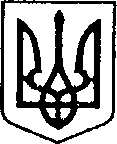 УКРАЇНАЧЕРНІГІВСЬКА ОБЛАСТЬН І Ж И Н С Ь К А    М І С Ь К А    Р А Д А37 сесія VІII скликанняР І Ш Е Н Н Явід 04 квітня 2024 р.		         м. Ніжин	                            № 43-37/2024Про постановку на баланс  комунального підприємства “Служба єдиного замовника” укриття цивільного захистуВідповідно до статей 25, 26, 42, 59, 60, 73 Закону України «Про місцеве самоврядування в Україні» від 21.05.1997 р. № 280/97-ВР, Регламентy Ніжинської міської ради Чернігівської області, затвердженого рішенням Ніжинської міської ради від 27.11.2020 року №3-2/2020, враховуючи лист заступника начальника управління житлово-комунального господарства Сіренко С. А. від 26 березня  2024 року № 01-14/237, Ніжинська міська рада вирішила: Поставити на баланс комунального підприємства “Служба єдиного замовника” модуль захисної фортифікаційної споруди (ЗМ-150) на 200 осіб, загальною площею 130 кв.м., заглиблений на 3,7 м., за адресою:             Чернігівська область, місто Ніжин, вулиця Бобрицька, будинок 2. 2. Начальнику відділу комунального майна Управління комунального майна та земельних відносин Ніжинської міської ради Чернеті О.О., забезпечити оприлюднення даного рішення на офіційному сайті Ніжинської міської ради протягом п’яти робочих днів після його прийняття.3. Організацію виконання даного рішення покласти на першого заступника міського голови з питань діяльності виконавчих органів ради Вовченка Ф. І.,  начальника Управління комунального майна та земельних відносин Ніжинської міської ради Чернігівської області Онокало І.А. та директора комунального підприємства “Служба єдиного замовника” Кормана В.А.4. Контроль за виконанням цього рішення покласти на постійну комісію міської ради з питань житлово-комунального господарства, комунальної власності, транспорту і зв’язку та енергозбереження (голова комісії – Дегтяренко В.М.).Міський голова 	                 		                                    Олександр КОДОЛАВізують:Начальник Управління комунального майната земельних відносин Ніжинської міської ради	            Ірина ОНОКАЛОПерший заступник міського голови з питань діяльності виконавчих органів ради                                       Федір ВОВЧЕНКОСекретар Ніжинської міської ради                                            Юрій ХОМЕНКОНачальник відділу юридично-кадрового забезпечення апарату виконавчого комітету                              В`ячеслав ЛЕГА                     Ніжинської міської ради     		                    Головний спеціаліст-юрист відділубухгалтерського обліку, звітностіта правового забезпечення Управліннякомунального майна та земельнихвідносин Ніжинської міської ради                                         Сергій САВЧЕНКОГолова постійної комісії міськоїради з питань житлово-комунальногогосподарства, комунальної власності, транспорту і зв’язку та енергозбереження	          Вячеслав ДЕГТЯРЕНКОГолова постійної комісії міської ради з питаньрегламенту, законності, охорони прав і свобод громадян,запобігання корупції, адміністративно-територіальногоустрою, депутатської діяльності та етики                             Валерій САЛОГУБ